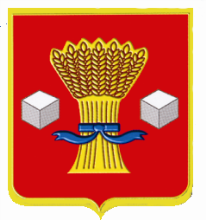 АдминистрацияПривольненского сельского поселенияСветлоярского муниципального района Волгоградской области404191 п. Привольный улица Сорокина, д. 2 тел/факс (84477) 6-63-23ОКПО 04125106   ОГРН  1023405960962   ИНН 3426010998   КПП 342601001              П О С Т А Н О В Л Е Н И Еот 10.06.2020 г.                                                 № 29ПОСТАНОВЛЯЕТ:1. Внести в административный регламент предоставления муниципальной услуги «Выдача разрешения на использование земель или земельного участка, находящегося в муниципальной собственности Привольненского сельского поселения Светлоярского муниципального района Волгоградской области, утвержденный постановлением администрации Привольненского сельского поселения Светлоярского муниципального района Волгоградской области от 05.06.2019 № 27, следующие изменения: 1) пункт 1.2 дополнить подпунктом 4 следующего содержания: «4) в целях возведения некапитальных строений, сооружений, предназначенных для осуществления товарной аквакультуры (товарного рыбоводства).»;2) пункт 5.3 изложить в следующей редакции:«5.3 Жалобы на решения и действия (бездействие) руководителя органа, предоставляющего муниципальную услугу, подаются в вышестоящий орган (при его наличии) либо в случае его отсутствия рассматриваются непосредственно руководителем органа, предоставляющего муниципальную услугу.».2. Настоящее постановление вступает в силу после его официального обнародования.Глава Привольненского сельского поселения                                                       О.В. МалиновскаяО внесении изменений в постановление администрации Привольненского сельского поселения Светлоярского муниципального района Волгоградской области от 05.06.2019 № 27 «Об утверждении административного регламента по предоставлению муниципальной услуги «Выдача разрешения на использование земель или земельного участка, находящегося в муниципальной собственности Привольненского сельского поселения Светлоярского муниципального района Волгоградской области».В соответствии с Федеральными законами от 06.10.2003 № 131-ФЗ «Об общих принципах организации местного самоуправления в Российской Федерации», от 27.07.2010 №210-ФЗ «Об организации предоставления государственных и муниципальных услуг», от 27.12.2019 г. № 502-ФЗ «О внесении в Земельный кодекс Российской Федерации и Федеральный Закон «Об аквакультуре (рыбоводстве) и о внесении в отдельные законодательные акты Российской Федерации» и  Уставом Привольненского  сельского поселения Светлоярского муниципального района Волгоградской области,